LES PASSEJAÏRES DE VARILHES                    					   FICHE ITINÉRAIRETARASCON n° 160"Cette fiche participe à la constitution d'une mémoire des itinéraires proposés par les animateurs du club. Eux seuls y ont accès. Ils s'engagent à ne pas la diffuser en dehors du club."Date de la dernière mise à jour : 9 janvier 2019La carte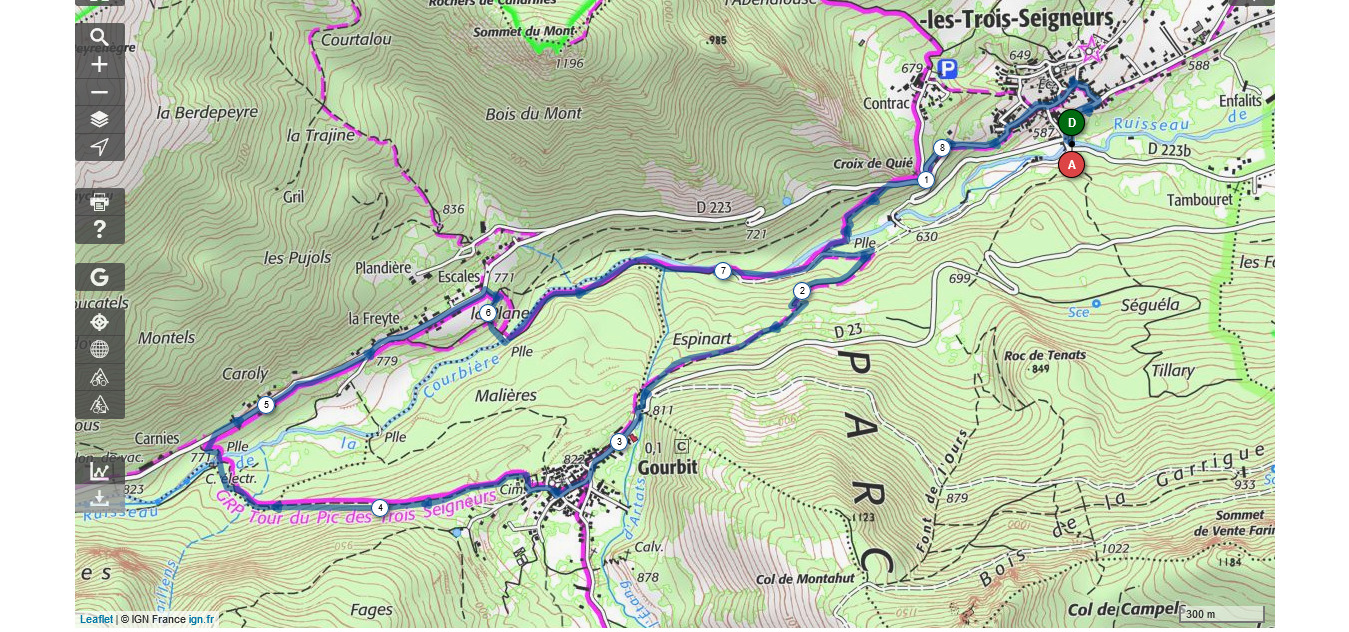 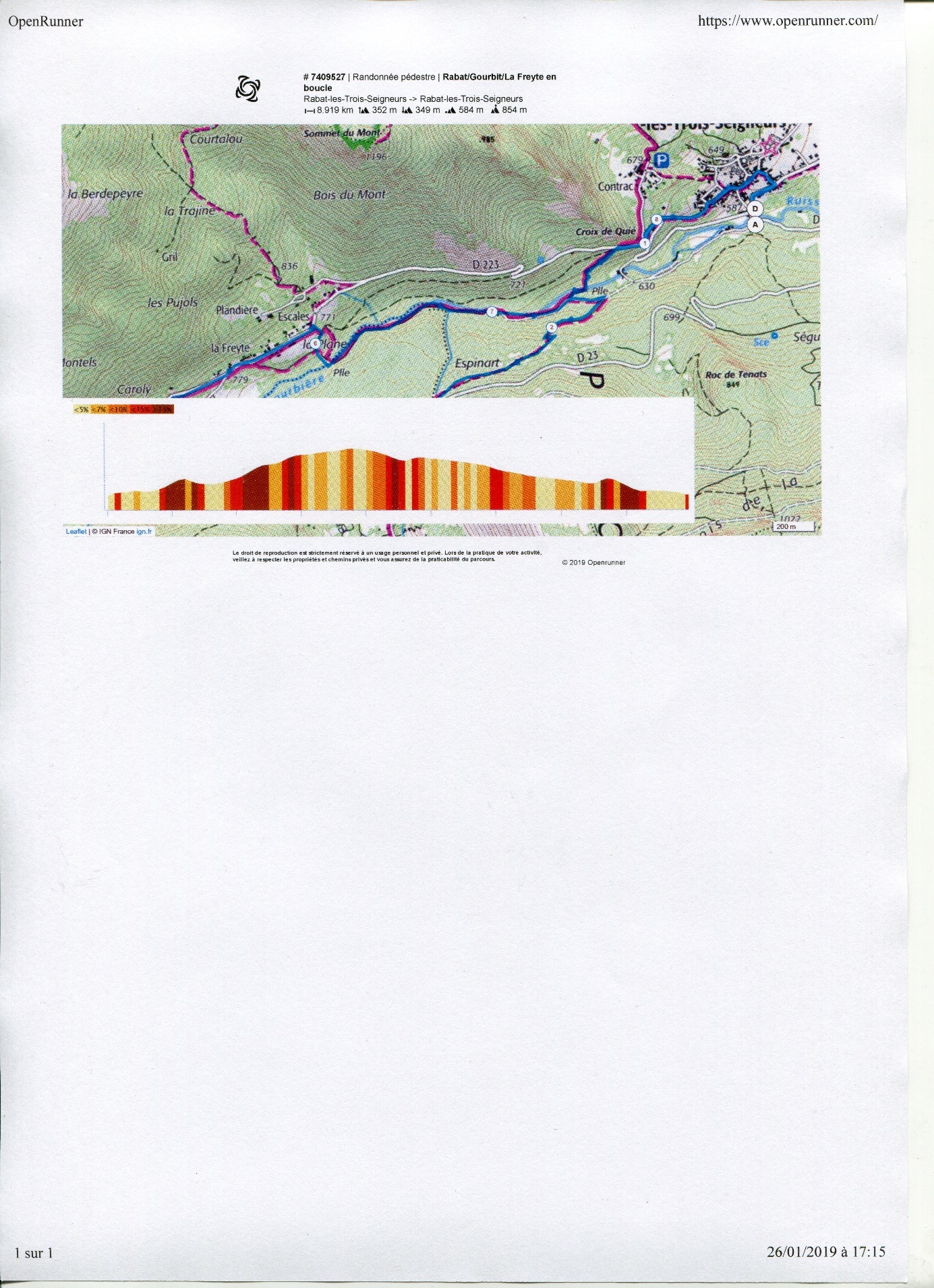 Commune de départ et dénomination de l’itinéraire : Rabat Les Trois Seigneurs – Parking des bords de la Courbière en bas du village - Le circuit de la Courbière depuis Rabat par GourbitDate, animateur(trice), nombre de participants (éventuel) :19.06.2010 – C. Rhodes07.07.2012 – C. Rhodes20.09.2014 – C. Rhodes – 20 participants (Photos)13.05.2017 – P. Emlinger – x participants (Photos)L’itinéraire est décrit sur les supports suivants : Les sentiers d’Emilie en Ariège Edition de 2013 – Vol 2 – Circuit n° 23 pages 58 et 59.Classification, temps de parcours, dénivelé positif, distance, durée :Marcheur - 3h00 – 350 m – 9 km – ½ journéeBalisage : Alternance de jaune et rouge (GR du tour du Pays du Pic des Trois Seigneurs) et de Jaune.Particularité(s) : Une variante consiste à franchir la Courbière dès le départ (au lieu de monter vers le village et de remonter le cours du ruisseau en empruntant sa rive droite (route goudronnée puis beau chemin de terre). On rejoint l’itinéraire principal au km 1,750 environ.Site ou point remarquable :Le beau village de Gourbit.Les énormes blocs rocheux couverts de mousse dans la descente vers la Courbière après Gourbit (atmosphère étrange).La belle église de Rabat (visitée le 20 septembre 2014)Le remarquable point de vue depuis la croix du QuiéLe vieux pont de La Vernière qui enjambe le torrent de La Courbière (franchi deux fois, km 1,500 et 7,500 environ)Trace GPS : XxDistance entre la gare de Varilhes et le lieu de départ : 28 kmObservation(s) : Ce circuit peut inclure une boucle plus ou moins importante à la découverte du beau et pittoresque village de Rabat Les Trois Seigneurs (cas de la sortie de septembre 2014).